De Bouw van een LEGO Waterkrachtgenerator ModelLeerzame SamenvattingEen waterkrachtgenerator is een fascinerende machine die de kracht van stromend of vallend water gebruikt om elektriciteit op te wekken. Door water door turbines te leiden, wordt een generator aangedreven die elektriciteit produceert. Dit proces wordt hydro-elektrische energieopwekking genoemd en is een schone, hernieuwbare energiebron die helpt bij het verminderen van onze afhankelijkheid van fossiele brandstoffen. Waterkracht speelt een belangrijke rol in de wereldwijde energievoorziening.10 Belangrijke KernwoordenWaterkracht: De energie die wordt verkregen uit de beweging van water.Turbine: Een apparaat dat bewegingsenergie van water omzet in mechanische energie.Generator: Een machine die mechanische energie omzet in elektriciteit.Hernieuwbare Energie: Energie uit bronnen die natuurlijk worden aangevuld, zoals water, wind, en zonlicht.Duurzaamheid: Het gebruik van hulpbronnen op een manier die de behoeften van nu vervult zonder de toekomstige generaties te benadelen.Ecologie: De studie van de relaties tussen levende organismen en hun omgeving.Efficiëntie: De mate waarin iets effectief is in het produceren van een resultaat of uitkomst.Elektriciteitsnet: Het systeem van verbonden elektriciteitsvoorzieningen en -verbruikers.Innovatie: Het proces van het bedenken van nieuwe ideeën, methoden of apparaten.Ecosysteem: Een gemeenschap van levende organismen en hun interacties met hun omgeving.BouwinstructiesBouw de Basis: Begin met het bouwen van een stevige basis met de LEGO platen en basisstenen. Zorg ervoor dat het groot genoeg is om je turbine en generator op te plaatsen.Maak de Turbine: Gebruik de wielonderdelen om een turbine te construeren. Bevestig deze op een as die kan draaien wanneer water (in dit geval gesimuleerd) erdoorheen stroomt.Monteer de Motor: Plaats de LEGO motor zodanig dat deze door de turbine kan worden aangedreven. Gebruik verbindingsstukken en assen om de motor met de turbine te verbinden.Bouw het Waterkanaal: Creëer een eenvoudig kanaal met LEGO stenen waarlangs water kan stromen om de turbine aan te drijven. Dit kan symbolisch zijn, gezien we geen echt water gebruiken.Verbind de Generator: Stel je voor dat de motor ook als generator functioneert. Zorg ervoor dat deze goed is aangesloten op de turbine.Test de Turbine: Draai handmatig aan de turbine om te zien of de motor (generator) in beweging komt.Programmeer de Motor: Programmeer de motor met een eenvoudige code om aan te tonen hoe de generator zou werken.Afwerking: Controleer alle verbindingen en zorg ervoor dat je model stevig staat.Programmeren in LEGO Spike EssentialSleep het "startblok" naar je programmeerruimte.Voeg een "motor draaien" blok toe en stel deze in op de motor die je hebt gebruikt.Pas de draaisnelheid en -duur aan om de werking van je waterkrachtgenerator te simuleren.Gebruik een "herhaal" blok om het proces continu te laten verlopen.AfsluitingAan het einde van deze les heb je geleerd wat een waterkrachtgenerator is en hoe deze werkt. Je hebt de belangrijke aspecten van hernieuwbare energie en duurzaamheid verkend en zelf een model gebouwd dat de principes van waterkracht demonstreert. Door te bouwen en te programmeren met LEGO Spike Essential, heb je praktisch ervaren hoe techniek, wetenschap en innovatie samenkomen in de realisatie van duurzame energieoplossingen.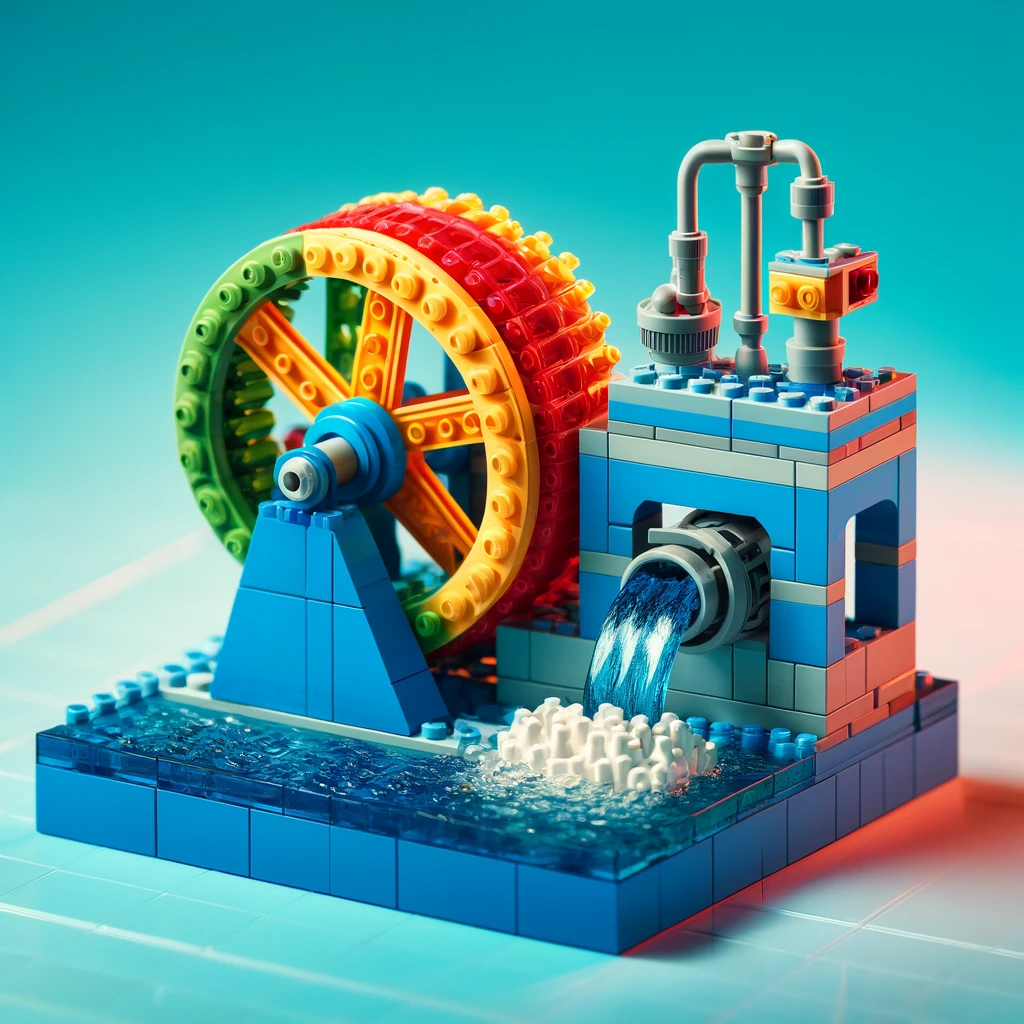 